Use this form to apply for program changes requiring notice only 
or notice and consent.Ensure the application is complete before submitting. Incomplete applications will not be processed. 
If the program changes outlined in the application form are not compliant with requirements defined in the Private Training Act (PTA) and Private Training Regulation (PTR), the application may be denied by the registrar.Check all changes being made with this application:  Institution InformationProgram InformationChanges requiring Notice onlyEnter information only for items that are changing. Leave all others blank. 
Expand or collapse each section below by hovering over section headings, then clicking the small triangle that appears to the left of the heading. Delete programOnce a program has been deleted, an institution must submit a new program application and fee, and obtain approval to offer it again.Schedule (full-time and/or part-time)Maximum number of students admitted to a single offering of the programFor each delivery method to be used list the maximum number of students admitted to a single offering of the program. The total number of students enrolled at one time must not exceed the institution’s capacity to deliver the program effectively to all students whether they attend in-person or remotely. Combined delivery requires both online and in-class resources and the maximum must be within the institution’s capacity for both.FeesEnter updated or new fees below. If a fee is not changing, leave that field blank. Language of InstructionChange in course duration Enter new duration in hours for each course that is changing or being added, listing courses in order of delivery. If course titles are changing, indicate both the CURRENT and NEW title. If courses are being removed, use second table below. Note: A course is an intake point if a student may begin their program with that course.Use the table below to list any courses being removed. Enter course title and hours. Add rows if needed.Do these changes to courses affect the learning objectives of the program and/or the career occupations for which the program prepares students?   Yes           No                                  If yes, complete applicable sections below: changes to learning objectives of the program and/or the career occupations for which the program prepares students require consent of the registrar.  

By checking this , I confirm that none of these changes to courses require the consent of any other regulatory body or, if required, consent has been obtained (PTIB may request a copy).    Change required by another regulator that may adversely affect studentsInstitutions must notify PTIB as soon as practicable of any change required by a third-party regulator in relation to an approved program that leads to a regulated occupation, that may reasonably be expected to have an adverse effect on students.Changes requiring Notice and Consent Enter information only for items that are changing. Leave all others blank.Title of programThe program title must be consistent with the learning objectives of the program. Institutions that use program title terminology which suggests an advanced level of study/qualification must clearly demonstrate how the program’s content and outcomes provide this. Refer to The Private Training Act (PTA) Policy Manual for more information.Hours of instructionEnter both original program hours and new total hours, including any work experiences.Method of deliveryFor each delivery method added, also complete Maximum number of students admitted section, above.Location where or from which program is deliveredUse this section to change the association of an existing approved program with existing approved locations, e.g. to add an approved program to an approved location at which it was not previously offered. (To apply for approval of a new location, use the Application - Add or Close a Location.)Career occupation for which the program prepares a studentAdmission requirementsTo be compliant with Private Training Regulation 18(2)(a)(ii) “admission requirements make it likely students will meet the learning objectives of the program.Please provide a brief description of the changes. PTIB will review the full wording of the new admission requirements from the attached program outline. More information is available in PTIB’s Policy Manual and Admission Requirements Guide. Learning objectives Provide a brief description of the changes. PTIB will review the full wording of new learning objectives from the attached program outline. A Learning Objectives Guide is available on the PTIB website.Change or add a work experienceAny application to add or change a work experience (WE) must be accompanied by a compliant Work Experience Policy, and a description of the activities to be undertaken by students during the work experience. A sample WE policy and WE agreement (which includes activities), are available at https://www.privatetraininginstitutions.gov.bc.ca/form-library DeclarationPlease complete the Declarations section and submit it with your application. Electronic signatures will be accepted if this form is submitted by email by the institution’s primary or alternate contact.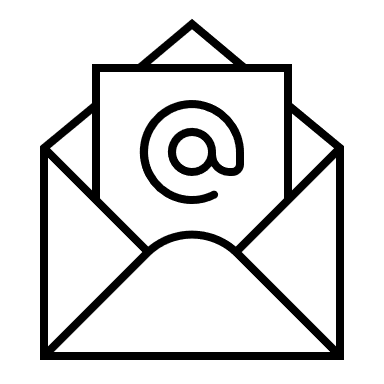 14-day notice  Institutions must notify PTIB in writing at least 14 days before making these changes to an approved program:  tuition or related fees   from full time to part time, or part time to full time    program deletion ($100 fee)  the maximum number of students admitted    the language of instruction   the number of hours of instruction for course(s) in the programFor changes to information about the institution, including legal or operating name or address for service use the Application - Institution and Contact Change form.Changes requiring notification and consent  
Institutions must obtain consent before implementing any of these changes to an approved program ($250 fee):   hours of instruction  method of delivery (in-class, distance, or a combination of both)  admission requirements  the location where or from which the program is providedThe program outline in relation to any of the following:  the title of the program  the learning objectives  the number of hours of instruction for each work experience component  for career-related programs, the career occupation for which the program prepares a studentOther changes not made with this form:Institutions must obtain consent before changing the location where or from which any program is provided. This applies to all locations, including locations from which the institution only offers programs not requiring approval. Use the Application - Add or Close a Location for these changesOperating NameInstitution ID #Does this application address a requirement set by PTIB following an audit, inspection, or designation review?Does this application address a requirement set by PTIB following an audit, inspection, or designation review?If yes, enter date of PTIB’s letterProgram titleDoes the program lead to employment in a regulated occupation?If yes, list the Regulatory BodyIf yes, include documentary evidence of approval of changes in this application by that regulatory authority/governing body, or their confirmation that approval is not required.If yes, include documentary evidence of approval of changes in this application by that regulatory authority/governing body, or their confirmation that approval is not required.Planned effective date of program deletionAre there students currently enrolled in the program?If yes, when is the final student due to complete?Full time means:   Instructional time of 20 or more hours per week, or if program leads to a career occupation regulated by Transport Canada, instructional time of 15 or more hours per week. Part time means:   Instructional time of less than 20 hours per week, or if program leads to a career occupation regulated by Transport Canada, instructional time of less than 15 hours per week. Full time means:   Instructional time of 20 or more hours per week, or if program leads to a career occupation regulated by Transport Canada, instructional time of 15 or more hours per week. Part time means:   Instructional time of less than 20 hours per week, or if program leads to a career occupation regulated by Transport Canada, instructional time of less than 15 hours per week. Full time means:   Instructional time of 20 or more hours per week, or if program leads to a career occupation regulated by Transport Canada, instructional time of 15 or more hours per week. Part time means:   Instructional time of less than 20 hours per week, or if program leads to a career occupation regulated by Transport Canada, instructional time of less than 15 hours per week. Full time means:   Instructional time of 20 or more hours per week, or if program leads to a career occupation regulated by Transport Canada, instructional time of 15 or more hours per week. Part time means:   Instructional time of less than 20 hours per week, or if program leads to a career occupation regulated by Transport Canada, instructional time of less than 15 hours per week. Total program duration in hours  
if total hours are changing, enter new hours both here and in the Hours of Instruction section below.Total program duration in hours  
if total hours are changing, enter new hours both here and in the Hours of Instruction section below.Total program duration in hours  
if total hours are changing, enter new hours both here and in the Hours of Instruction section below.Select schedule optionsSelect schedule optionsSelect schedule optionsFull-time duration in weeksPart-time duration in weeks Original maximumNew maximumProgram Maximum Enrolment – Fully In-Class deliveryProgram Maximum Enrolment – Fully Distance deliveryProgram Maximum Enrolment – Combined 
deliveryDomestic StudentsInternational StudentsTuition					Application Fee	Administrative FeeAdministrative Fee – description & breakdownTextbooks Fee	Materials Fee 				Testing/Assessment FeeTesting/Assessment Fee – description & breakdownOther Fee				Other Fee – description & breakdownFor new languages, check box to confirm course materials are available in the language in which the program is provided, or in a language appropriate to the program.For new languages, check box to confirm course materials are available in the language in which the program is provided, or in a language appropriate to the program.Add language(s) of InstructionRemove language(s) of Instruction Order of deliveryCourse TitleCourse TitleHours of InstructionIntake PointOrder of deliveryCurrent titleNew titleHours of InstructionIntake PointCourse TitleHours of Instruction1.2.3.4.5.Program TitleOriginal hours                         New hoursTotal Duration in Hours (including instruction and work experience, if any)	To be compliant with Private Training Regulation 18(2)(c)(iii) “method of delivery must enable students to meet learning objectives of the program”.  Please refer to Section 3.2.7 of the PTA Policy Manual for more information about program delivery standards, including specific standards for programs that include distance education and/or combined delivery.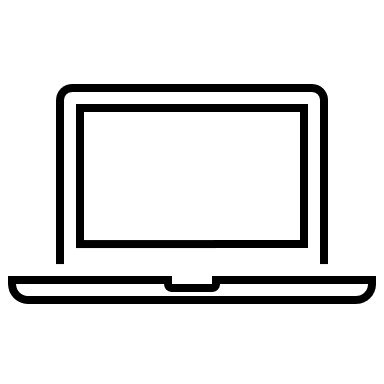 Select the currently approved delivery method options for this program: Select the currently approved delivery method options for this program: Select the currently approved delivery method options for this program: Select the currently approved delivery method options for this program: Select the currently approved delivery method options for this program: Select the currently approved delivery method options for this program: Select the currently approved delivery method options for this program:  In-Class 
(In-person) In-Class 
(In-person) Distance Distance Distance Combined 
(In-class and Distance) Combined 
(In-class and Distance)Select all delivery options to be used for this program:Select all delivery options to be used for this program:Select all delivery options to be used for this program:Select all delivery options to be used for this program:Select all delivery options to be used for this program:Select all delivery options to be used for this program:Select all delivery options to be used for this program: In-Class  100% of the hours of instruction, excluding work experience hours, if applicable, are delivered in a classroom or other setting in BC, where instructors share the same physical space as students.  100% of the hours of instruction, excluding work experience hours, if applicable, are delivered in a classroom or other setting in BC, where instructors share the same physical space as students.  100% of the hours of instruction, excluding work experience hours, if applicable, are delivered in a classroom or other setting in BC, where instructors share the same physical space as students.  100% of the hours of instruction, excluding work experience hours, if applicable, are delivered in a classroom or other setting in BC, where instructors share the same physical space as students.  100% of the hours of instruction, excluding work experience hours, if applicable, are delivered in a classroom or other setting in BC, where instructors share the same physical space as students.  100% of the hours of instruction, excluding work experience hours, if applicable, are delivered in a classroom or other setting in BC, where instructors share the same physical space as students.   Distance  100% of the hours of instruction, excluding work experience hours, if applicable, are delivered remotely (online) from a BC location.  Select the one option that best describes the program’s mode(s) of online instruction100% of the hours of instruction, excluding work experience hours, if applicable, are delivered remotely (online) from a BC location.  Select the one option that best describes the program’s mode(s) of online instruction100% of the hours of instruction, excluding work experience hours, if applicable, are delivered remotely (online) from a BC location.  Select the one option that best describes the program’s mode(s) of online instruction100% of the hours of instruction, excluding work experience hours, if applicable, are delivered remotely (online) from a BC location.  Select the one option that best describes the program’s mode(s) of online instruction100% of the hours of instruction, excluding work experience hours, if applicable, are delivered remotely (online) from a BC location.  Select the one option that best describes the program’s mode(s) of online instruction100% of the hours of instruction, excluding work experience hours, if applicable, are delivered remotely (online) from a BC location.  Select the one option that best describes the program’s mode(s) of online instruction Distance   Synchronous only                        Synchronous only                        Asynchronous only                     Synchronous and asynchronous Synchronous and asynchronous Synchronous and asynchronous CombinedCombined (In-Class and Distance) instruction provided through a combination of in-class and distance delivery. Program may include a work experience component (in-person).Select the one option that best describes the program’s mode(s) of online instruction.  Combined (In-Class and Distance) instruction provided through a combination of in-class and distance delivery. Program may include a work experience component (in-person).Select the one option that best describes the program’s mode(s) of online instruction.  Combined (In-Class and Distance) instruction provided through a combination of in-class and distance delivery. Program may include a work experience component (in-person).Select the one option that best describes the program’s mode(s) of online instruction.  Combined (In-Class and Distance) instruction provided through a combination of in-class and distance delivery. Program may include a work experience component (in-person).Select the one option that best describes the program’s mode(s) of online instruction.  Combined (In-Class and Distance) instruction provided through a combination of in-class and distance delivery. Program may include a work experience component (in-person).Select the one option that best describes the program’s mode(s) of online instruction.  Combined (In-Class and Distance) instruction provided through a combination of in-class and distance delivery. Program may include a work experience component (in-person).Select the one option that best describes the program’s mode(s) of online instruction.   Combined Synchronous only                        Synchronous only                        Asynchronous only                     Synchronous and asynchronous Synchronous and asynchronous Synchronous and asynchronous CombinedWhat percentage of the combined program’s total duration will be provided by distance (online) delivery? What percentage of the combined program’s total duration will be provided by distance (online) delivery? What percentage of the combined program’s total duration will be provided by distance (online) delivery? What percentage of the combined program’s total duration will be provided by distance (online) delivery? What percentage of the combined program’s total duration will be provided by distance (online) delivery?  CombinedCalculate percentage using total hours of distance delivery divided by total program duration (excluding all work experience) x 100.  If the percentage may vary depending on a student’s choice for each course, enter the minimum and maximum possible distance delivery a student may choose while taking a combined delivery program.Calculate percentage using total hours of distance delivery divided by total program duration (excluding all work experience) x 100.  If the percentage may vary depending on a student’s choice for each course, enter the minimum and maximum possible distance delivery a student may choose while taking a combined delivery program.Calculate percentage using total hours of distance delivery divided by total program duration (excluding all work experience) x 100.  If the percentage may vary depending on a student’s choice for each course, enter the minimum and maximum possible distance delivery a student may choose while taking a combined delivery program.Calculate percentage using total hours of distance delivery divided by total program duration (excluding all work experience) x 100.  If the percentage may vary depending on a student’s choice for each course, enter the minimum and maximum possible distance delivery a student may choose while taking a combined delivery program.Calculate percentage using total hours of distance delivery divided by total program duration (excluding all work experience) x 100.  If the percentage may vary depending on a student’s choice for each course, enter the minimum and maximum possible distance delivery a student may choose while taking a combined delivery program.Calculate percentage using total hours of distance delivery divided by total program duration (excluding all work experience) x 100.  If the percentage may vary depending on a student’s choice for each course, enter the minimum and maximum possible distance delivery a student may choose while taking a combined delivery program. CombinedWhat is the minimum percentage of the combined program’s total duration that will be provided by distance (online) delivery?  What is the minimum percentage of the combined program’s total duration that will be provided by distance (online) delivery?  What is the minimum percentage of the combined program’s total duration that will be provided by distance (online) delivery?  What is the minimum percentage of the combined program’s total duration that will be provided by distance (online) delivery?  What is the minimum percentage of the combined program’s total duration that will be provided by distance (online) delivery?   CombinedWhat is the maximum percentage of the combined program’s total duration that will be provided by distance (online) delivery?  What is the maximum percentage of the combined program’s total duration that will be provided by distance (online) delivery?  What is the maximum percentage of the combined program’s total duration that will be provided by distance (online) delivery?  What is the maximum percentage of the combined program’s total duration that will be provided by distance (online) delivery?  What is the maximum percentage of the combined program’s total duration that will be provided by distance (online) delivery?  For programs delivered wholly or in part by distance education, provide the following information: For programs delivered wholly or in part by distance education, provide the following information: For programs delivered wholly or in part by distance education, provide the following information: For programs delivered wholly or in part by distance education, provide the following information: For programs delivered wholly or in part by distance education, provide the following information: For programs delivered wholly or in part by distance education, provide the following information: For programs delivered wholly or in part by distance education, provide the following information: Identify / describe the platform(s) and/or Learning Management System (LMS) to be used.Identify / describe the platform(s) and/or Learning Management System (LMS) to be used.Identify / describe the platform(s) and/or Learning Management System (LMS) to be used.Identify / describe the platform(s) and/or Learning Management System (LMS) to be used.Identify / describe the platform(s) and/or Learning Management System (LMS) to be used.Identify / describe the platform(s) and/or Learning Management System (LMS) to be used.Identify / describe the platform(s) and/or Learning Management System (LMS) to be used.Explain how students will be notified of technical requirements for distance education.Explain how students will be notified of technical requirements for distance education.Explain how students will be notified of technical requirements for distance education.Explain how students will be notified of technical requirements for distance education.Explain how students will be notified of technical requirements for distance education.Explain how students will be notified of technical requirements for distance education.Explain how students will be notified of technical requirements for distance education.Describe how orientation to the online environment and IT support in using it will be provided to students and faculty. Describe how orientation to the online environment and IT support in using it will be provided to students and faculty. Describe how orientation to the online environment and IT support in using it will be provided to students and faculty. Describe how orientation to the online environment and IT support in using it will be provided to students and faculty. Describe how orientation to the online environment and IT support in using it will be provided to students and faculty. Describe how orientation to the online environment and IT support in using it will be provided to students and faculty. Describe how orientation to the online environment and IT support in using it will be provided to students and faculty. Describe how students’ online access to the learning platform(s) is kept secure, and student identity is verified when they attend/participate online.Describe how students’ online access to the learning platform(s) is kept secure, and student identity is verified when they attend/participate online.Describe how students’ online access to the learning platform(s) is kept secure, and student identity is verified when they attend/participate online.Describe how students’ online access to the learning platform(s) is kept secure, and student identity is verified when they attend/participate online.Describe how students’ online access to the learning platform(s) is kept secure, and student identity is verified when they attend/participate online.Describe how students’ online access to the learning platform(s) is kept secure, and student identity is verified when they attend/participate online.Describe how students’ online access to the learning platform(s) is kept secure, and student identity is verified when they attend/participate online.Describe how the institution evaluates students by distance, including any evaluations on practical components of the curriculum, to ensure they are achieving the learning objectives of the program.Describe how the institution evaluates students by distance, including any evaluations on practical components of the curriculum, to ensure they are achieving the learning objectives of the program.Describe how the institution evaluates students by distance, including any evaluations on practical components of the curriculum, to ensure they are achieving the learning objectives of the program.Describe how the institution evaluates students by distance, including any evaluations on practical components of the curriculum, to ensure they are achieving the learning objectives of the program.Describe how the institution evaluates students by distance, including any evaluations on practical components of the curriculum, to ensure they are achieving the learning objectives of the program.Describe how the institution evaluates students by distance, including any evaluations on practical components of the curriculum, to ensure they are achieving the learning objectives of the program.Describe how the institution evaluates students by distance, including any evaluations on practical components of the curriculum, to ensure they are achieving the learning objectives of the program.Describe how academic integrity is ensured during evaluations done remotely. Address the following:How written tests and other evaluations are administered and kept secure, before during and after their administration to students; How student identity is confirmed for written assessments administered asynchronously;How online synchronous evaluations are conducted and proctored, including confirmation of student identity.Describe how academic integrity is ensured during evaluations done remotely. Address the following:How written tests and other evaluations are administered and kept secure, before during and after their administration to students; How student identity is confirmed for written assessments administered asynchronously;How online synchronous evaluations are conducted and proctored, including confirmation of student identity.Describe how academic integrity is ensured during evaluations done remotely. Address the following:How written tests and other evaluations are administered and kept secure, before during and after their administration to students; How student identity is confirmed for written assessments administered asynchronously;How online synchronous evaluations are conducted and proctored, including confirmation of student identity.Describe how academic integrity is ensured during evaluations done remotely. Address the following:How written tests and other evaluations are administered and kept secure, before during and after their administration to students; How student identity is confirmed for written assessments administered asynchronously;How online synchronous evaluations are conducted and proctored, including confirmation of student identity.Describe how academic integrity is ensured during evaluations done remotely. Address the following:How written tests and other evaluations are administered and kept secure, before during and after their administration to students; How student identity is confirmed for written assessments administered asynchronously;How online synchronous evaluations are conducted and proctored, including confirmation of student identity.Describe how academic integrity is ensured during evaluations done remotely. Address the following:How written tests and other evaluations are administered and kept secure, before during and after their administration to students; How student identity is confirmed for written assessments administered asynchronously;How online synchronous evaluations are conducted and proctored, including confirmation of student identity.Describe how academic integrity is ensured during evaluations done remotely. Address the following:How written tests and other evaluations are administered and kept secure, before during and after their administration to students; How student identity is confirmed for written assessments administered asynchronously;How online synchronous evaluations are conducted and proctored, including confirmation of student identity.Describe how attendance will be tracked.Describe how attendance will be tracked.Describe how attendance will be tracked.Describe how attendance will be tracked.Describe how attendance will be tracked.Describe how attendance will be tracked.Describe how attendance will be tracked.Describe how and when students will have scheduled access to qualified instructors.Describe how and when students will have scheduled access to qualified instructors.Describe how and when students will have scheduled access to qualified instructors.Describe how and when students will have scheduled access to qualified instructors.Describe how and when students will have scheduled access to qualified instructors.Describe how and when students will have scheduled access to qualified instructors.Describe how and when students will have scheduled access to qualified instructors.Describe the system you will use to enable your institution to confirm a student’s progress at any time.Describe the system you will use to enable your institution to confirm a student’s progress at any time.Describe the system you will use to enable your institution to confirm a student’s progress at any time.Describe the system you will use to enable your institution to confirm a student’s progress at any time.Describe the system you will use to enable your institution to confirm a student’s progress at any time.Describe the system you will use to enable your institution to confirm a student’s progress at any time.Describe the system you will use to enable your institution to confirm a student’s progress at any time.If the program includes work experience:If the program includes work experience:If the program includes work experience:If the program includes work experience:If the program includes work experience:If the program includes work experience:If the program includes work experience:If applicable, a description of how the institution will obtain, manage and monitor work experience outside of its normal geographic area and/or to be done remotely by the student.If applicable, a description of how the institution will obtain, manage and monitor work experience outside of its normal geographic area and/or to be done remotely by the student.If applicable, a description of how the institution will obtain, manage and monitor work experience outside of its normal geographic area and/or to be done remotely by the student.If applicable, a description of how the institution will obtain, manage and monitor work experience outside of its normal geographic area and/or to be done remotely by the student.If applicable, a description of how the institution will obtain, manage and monitor work experience outside of its normal geographic area and/or to be done remotely by the student.If applicable, a description of how the institution will obtain, manage and monitor work experience outside of its normal geographic area and/or to be done remotely by the student.If applicable, a description of how the institution will obtain, manage and monitor work experience outside of its normal geographic area and/or to be done remotely by the student.If applicable, how the institution ensures the work experience host, if outside of normal geographic area, will be able to provide work experience relevant to the program’s learning objectives;If applicable, how the institution ensures the work experience host, if outside of normal geographic area, will be able to provide work experience relevant to the program’s learning objectives;If applicable, how the institution ensures the work experience host, if outside of normal geographic area, will be able to provide work experience relevant to the program’s learning objectives;If applicable, how the institution ensures the work experience host, if outside of normal geographic area, will be able to provide work experience relevant to the program’s learning objectives;If applicable, how the institution ensures the work experience host, if outside of normal geographic area, will be able to provide work experience relevant to the program’s learning objectives;If applicable, how the institution ensures the work experience host, if outside of normal geographic area, will be able to provide work experience relevant to the program’s learning objectives;If applicable, how the institution ensures the work experience host, if outside of normal geographic area, will be able to provide work experience relevant to the program’s learning objectives;If the program is in a regulated area, steps that the institution has taken and what restrictions/requirements there are with regard to where students are and where they do their work experience, who supervises/signs off on requirements, etc.If the program is in a regulated area, steps that the institution has taken and what restrictions/requirements there are with regard to where students are and where they do their work experience, who supervises/signs off on requirements, etc.If the program is in a regulated area, steps that the institution has taken and what restrictions/requirements there are with regard to where students are and where they do their work experience, who supervises/signs off on requirements, etc.If the program is in a regulated area, steps that the institution has taken and what restrictions/requirements there are with regard to where students are and where they do their work experience, who supervises/signs off on requirements, etc.If the program is in a regulated area, steps that the institution has taken and what restrictions/requirements there are with regard to where students are and where they do their work experience, who supervises/signs off on requirements, etc.If the program is in a regulated area, steps that the institution has taken and what restrictions/requirements there are with regard to where students are and where they do their work experience, who supervises/signs off on requirements, etc.If the program is in a regulated area, steps that the institution has taken and what restrictions/requirements there are with regard to where students are and where they do their work experience, who supervises/signs off on requirements, etc.If the program is in a regulated area, explicit approval from their regulator for a distance program including as applicable specifics about whether there are any restrictions or requirements with regard to the work experience portion.If the program is in a regulated area, explicit approval from their regulator for a distance program including as applicable specifics about whether there are any restrictions or requirements with regard to the work experience portion.If the program is in a regulated area, explicit approval from their regulator for a distance program including as applicable specifics about whether there are any restrictions or requirements with regard to the work experience portion.If the program is in a regulated area, explicit approval from their regulator for a distance program including as applicable specifics about whether there are any restrictions or requirements with regard to the work experience portion.If the program is in a regulated area, explicit approval from their regulator for a distance program including as applicable specifics about whether there are any restrictions or requirements with regard to the work experience portion.If the program is in a regulated area, explicit approval from their regulator for a distance program including as applicable specifics about whether there are any restrictions or requirements with regard to the work experience portion.If the program is in a regulated area, explicit approval from their regulator for a distance program including as applicable specifics about whether there are any restrictions or requirements with regard to the work experience portion.Course-by-course delivery information is entered in the program outline. 
You may be requested to provide a copy of the program outline with course information specific to distance and/or combined delivery.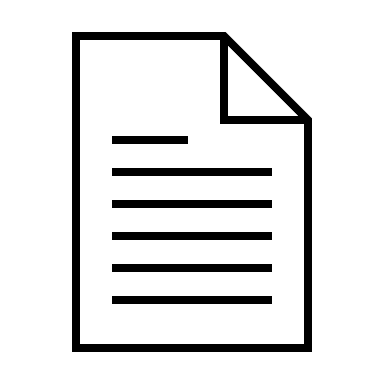 Course-by-course delivery information is entered in the program outline. 
You may be requested to provide a copy of the program outline with course information specific to distance and/or combined delivery.Course-by-course delivery information is entered in the program outline. 
You may be requested to provide a copy of the program outline with course information specific to distance and/or combined delivery.Course-by-course delivery information is entered in the program outline. 
You may be requested to provide a copy of the program outline with course information specific to distance and/or combined delivery.Course-by-course delivery information is entered in the program outline. 
You may be requested to provide a copy of the program outline with course information specific to distance and/or combined delivery.Course-by-course delivery information is entered in the program outline. 
You may be requested to provide a copy of the program outline with course information specific to distance and/or combined delivery.Course-by-course delivery information is entered in the program outline. 
You may be requested to provide a copy of the program outline with course information specific to distance and/or combined delivery.Add program to location(s):Remove program from location(s):Original occupation(s):New occupation(s):Original hoursNew hoursClinical Placement Hours		Preceptorship Hours			Cooperative Placement Hours		Practicum Hours			If adding a new work experience component, provide a list of work experience host organizations as a separate attachment. 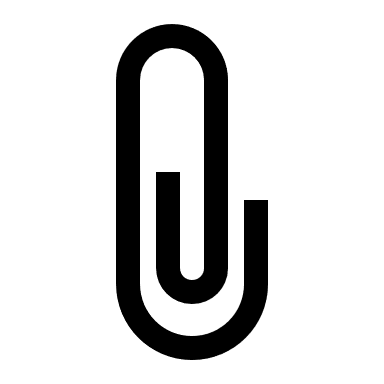 Provide a description (list) of the activities that the student will undertake during each work experience component. 
(The Work Experience Agreement includes this information – a sample/template is available at https://www.privatetraininginstitutions.gov.bc.ca/form-library)Attachments: include all that apply to this program	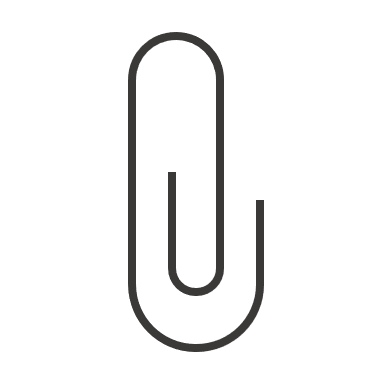   Program outline    
Please use the template available on the PTIB website.  Course outlines    
Please use the template available on the PTIB website.  Regulatory or governing body approval of proposed change(s)   Work experience policy  Work experience activities description  Work experience host organizations list ☐  I confirm I have the legal authority to act on behalf of the institution.☐  I confirm all the information contained in this application and any attachment is true, accurate and complete. Personal information may be collected by the Ministry of Post-Secondary Education and Future Skills under section 61 of the Private Training Act and section 26 (a) and (c) of the Freedom of Information and Protection of Privacy Act (FOIPPA). Personal information will be collected, used and disclosed as necessary to assess the submission. If you have any questions about the collection disclosure and use of this personal information, you may contact the Director, Policy and Institution Certification, Private Training Institutions Branch, Ministry of Post-Secondary Education and Future Skills, 310-601 Cordova St W, Vancouver, BC V6B 1G1, 1-800-661-7441. 	☐  I confirm I have the legal authority to act on behalf of the institution.☐  I confirm all the information contained in this application and any attachment is true, accurate and complete. Personal information may be collected by the Ministry of Post-Secondary Education and Future Skills under section 61 of the Private Training Act and section 26 (a) and (c) of the Freedom of Information and Protection of Privacy Act (FOIPPA). Personal information will be collected, used and disclosed as necessary to assess the submission. If you have any questions about the collection disclosure and use of this personal information, you may contact the Director, Policy and Institution Certification, Private Training Institutions Branch, Ministry of Post-Secondary Education and Future Skills, 310-601 Cordova St W, Vancouver, BC V6B 1G1, 1-800-661-7441. 	☐  I confirm I have the legal authority to act on behalf of the institution.☐  I confirm all the information contained in this application and any attachment is true, accurate and complete. Personal information may be collected by the Ministry of Post-Secondary Education and Future Skills under section 61 of the Private Training Act and section 26 (a) and (c) of the Freedom of Information and Protection of Privacy Act (FOIPPA). Personal information will be collected, used and disclosed as necessary to assess the submission. If you have any questions about the collection disclosure and use of this personal information, you may contact the Director, Policy and Institution Certification, Private Training Institutions Branch, Ministry of Post-Secondary Education and Future Skills, 310-601 Cordova St W, Vancouver, BC V6B 1G1, 1-800-661-7441. 	☐  I confirm I have the legal authority to act on behalf of the institution.☐  I confirm all the information contained in this application and any attachment is true, accurate and complete. Personal information may be collected by the Ministry of Post-Secondary Education and Future Skills under section 61 of the Private Training Act and section 26 (a) and (c) of the Freedom of Information and Protection of Privacy Act (FOIPPA). Personal information will be collected, used and disclosed as necessary to assess the submission. If you have any questions about the collection disclosure and use of this personal information, you may contact the Director, Policy and Institution Certification, Private Training Institutions Branch, Ministry of Post-Secondary Education and Future Skills, 310-601 Cordova St W, Vancouver, BC V6B 1G1, 1-800-661-7441. 	☐  I confirm I have the legal authority to act on behalf of the institution.☐  I confirm all the information contained in this application and any attachment is true, accurate and complete. Personal information may be collected by the Ministry of Post-Secondary Education and Future Skills under section 61 of the Private Training Act and section 26 (a) and (c) of the Freedom of Information and Protection of Privacy Act (FOIPPA). Personal information will be collected, used and disclosed as necessary to assess the submission. If you have any questions about the collection disclosure and use of this personal information, you may contact the Director, Policy and Institution Certification, Private Training Institutions Branch, Ministry of Post-Secondary Education and Future Skills, 310-601 Cordova St W, Vancouver, BC V6B 1G1, 1-800-661-7441. 	☐  I am authorized to submit personal information about others that is necessary to complete this form.☐  I am authorized to submit personal information about others that is necessary to complete this form.☐  I am authorized to submit personal information about others that is necessary to complete this form.☐  I am authorized to submit personal information about others that is necessary to complete this form.☐  I am authorized to submit personal information about others that is necessary to complete this form.Authorized ByAuthorized title:  Signature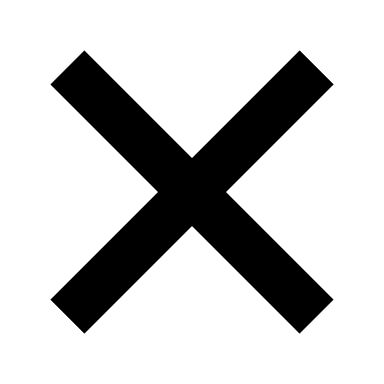 SignaturePrint NameDate signedDate signed